How to Submit Accessible Media Format RequestsTurning on Accessibility Mode for Screen Readers UsersLog into Accommodate using your Cascadia student email and password.Tab to “User Menu button”. Press Enter.Tab to “Accessibility Mode” option, press Enter.Press Enter on “OK” button.How to Submit an Accessible Media Format RequestLog into Accommodate using your Cascadia email and passwordSelect the Accommodation option on the left side panel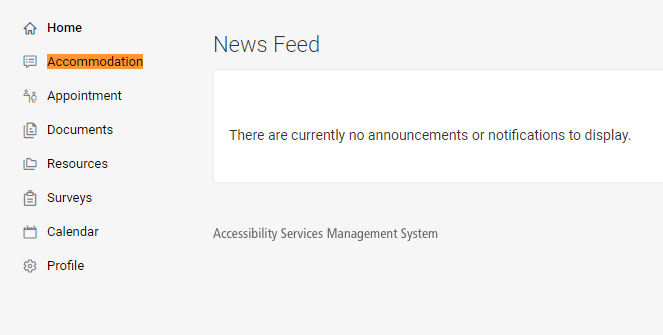 Select the Alternative Format option from the drop-down menu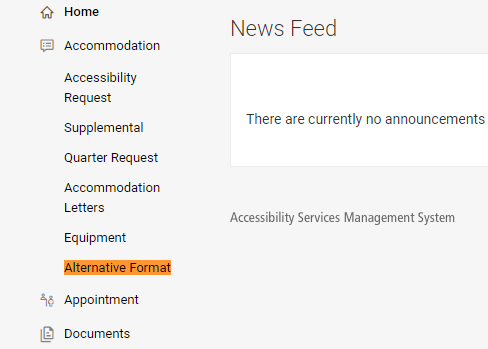 Select the Student Entered tab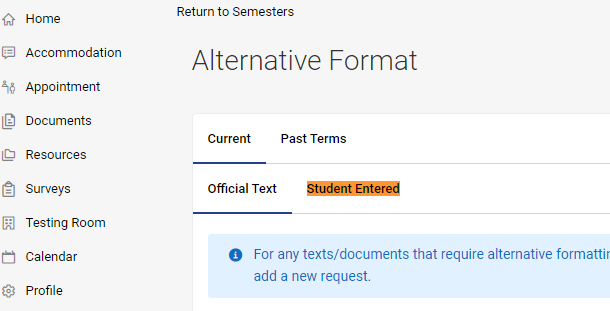 Select the Upload Document for Alternative Format Request button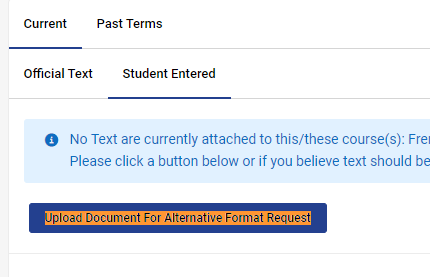 Enter the following information:ISBN-13 of the bookTitleAuthor (optional)Description (optional)Select the current QuarterSelect the class the book is forUpload Proof of Purchase/Proof of Access (ex: receipts, image of the book in your possession, etc.)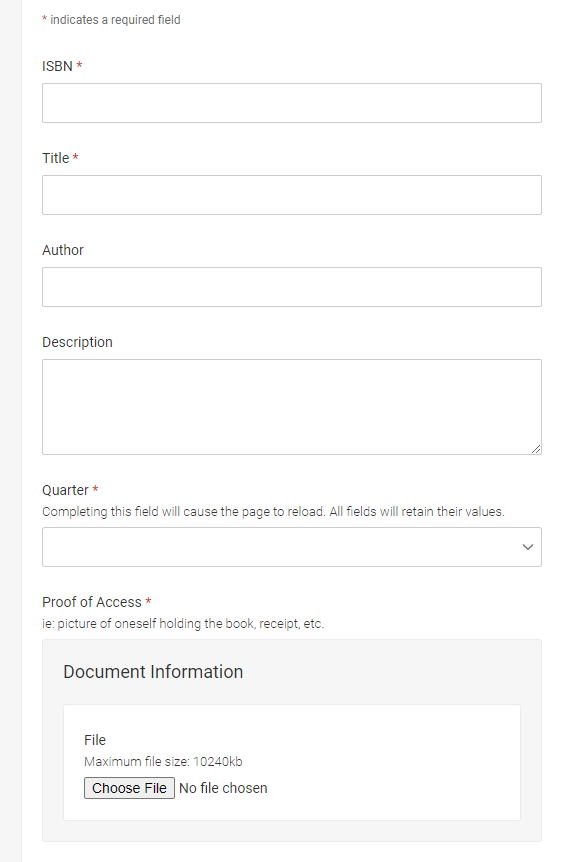 In the Requested Types of Alt Text select Digital Format from the drop-down options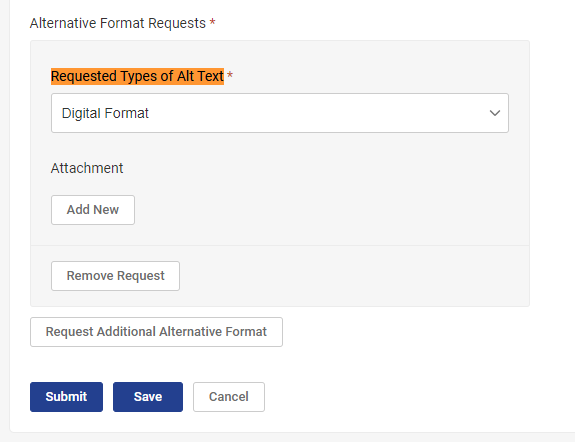 Select the Submit button 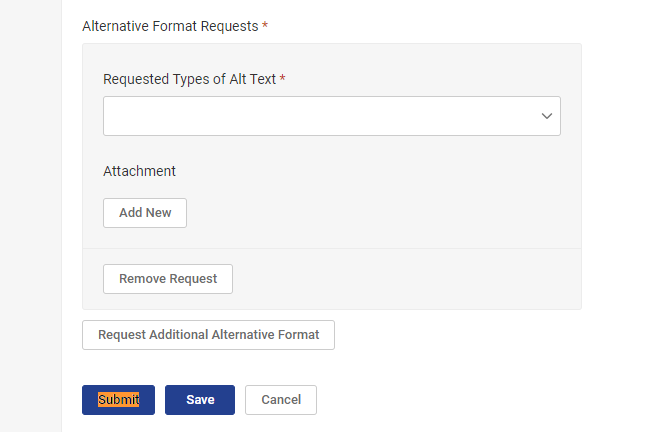 